【今日主題】尼希米記的啟示講員︰劉介磐弟兄經文︰尼希米記 8:1-13《信息綱要》尼希米其人尼希米記各章重點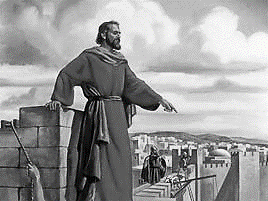 尼希米的改革結論本週各項聚會今日	09:30	兒童主日學		09:45	主日聚會	劉介磐弟兄		09:45	中學生團契		11:00 《擘餅記念主聚會》		11:00 	慕道班、初信造就班	週二 19:30	英文查經班週三	14:30	姊妹聚會	劉介磐弟兄		15:30	姊妹禱告會	郭月琴姊妹		19:30	交通禱告會	任  駿弟兄週五	19:00	小社青	暫停一次			愛的團契	暫停一次週六	14:00	大專團契	暫停一次		18:00	社青團契	暫停一次【   節期間聚會】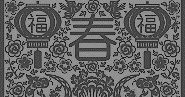 ˙1/26(日)適逢春節初二，與大年初一「新正聚會」合併舉行，新的一年以頌讚感謝歸給神為開始。˙1/23(四)姊妹會提前於1/22(三)舉行。其他各項聚會暫停一次，請參閱週報。《舊約以色列子民歷史中的重要年代》1、大約主前1450年--摩西率以色列人出埃及2、1410年--約書亞率領以色列人進迦南3、1050年--撒母耳膏掃羅為以色列王4、1010年--掃羅與其兒子在戰場被非利士人所殺，大衛開始建立王國5、970年--所羅門繼位為以色列王6、930年--所羅門去逝，王國分裂，北國十支派為以色列，南國為猶大7、722年--北國以色列被亞述帝國所滅，以色列民被分散到外邦各地去8、609年--猶大王約合斯第一次被擄到埃及去9、606年--猶大王約雅敬向巴比倫王降服，一千多貴胄後裔帶去巴比倫10、598年--猶大王約雅斤被巴比倫王投降，王家與一萬多臣民被擄去11、586年--猶大王西底家背叛被巴比倫王生擒，耶城與聖殿澈底被毀，以色列民幾乎完全被擄，分散到列邦。以色列國自此滅亡。《回歸期間的重要年代》1、539年波斯王古列下詔允准以色列人回歸耶路撒冷重建聖殿2、538年以色列人回到了耶路撒冷，重建了祭壇並獻祭3、537年他們立下了聖殿的根基外邦人開始擾攪建殿工程4、530年古列王去逝，亞哈隨魯二世繼位，下旨停工5、522年亞哈隨魯二世去逝，大利烏二世繼位6、520年先知哈該與撒迦利亞傳神的話，激勵以色列人復工建殿7、516年聖殿竣工，獻祭行獻殿禮。自聖殿被毀迄今也正七十年8、486年大利烏二世去逝，亞哈隨魯三世繼位9、480年以斯帖被立為亞哈隨魯三世之后10、474年哈曼惡謀被破，末底改為相，猶太人過普珥日，在信仰上復興11、465年亞哈隨魯三世去逝，亞達薛西二世繼位12、458年王允准文士以斯拉，帶以色列人第二次回耶路撒冷聖殿事奉13、445年波斯王派尼希米為猶大省長，第三次帶人回耶城重建聖城14、433年尼希米返回巴比倫向王述職。先知瑪拉基可能於此期間傳神話15、432年尼希米再次回耶城繼續擔任省長，堅固子民的信仰生活與見證2/8【劉志雄--培靈講座】主辦︰聚會處差傳協會+中科聚會處主題︰羔羊與神永遠的旨意講員︰劉志雄弟兄時間︰2/8(六)10:00~17:30地點︰台中中科聚會處中科敬備午餐，請於1/31前向教會辦公室報名。求你指教我遵行你的旨意，因你是我的神。你的靈本為善； 求你引我到平坦之地。                                                       詩篇143:10提摩太前書 2:2https://my.bible.com/bible/46/1TI.2.2提摩太前書 2:1-2https://my.bible.com/bible/46/1TI.2.1-2                                                       啟示錄21:5約翰一書 1:7https://my.bible.com/bible/46/1JN.1.7                                                        羅馬書1:17台北基督徒聚會處      第2617期  2020.01.19教會網站：http://www.taipeiassembly.org年度主題：回想˙回轉˙回復--改變你基督徒的壞習慣		主日上午	主日下午 	下週主日上午	下週主日下午	聚會時間：9時45分	2時10分	9時45分	2時10分	司     會：陳宗賢弟兄		劉耀仁弟兄	領     詩：陳宗賢弟兄		劉耀仁弟兄	司     琴：	王清清姊妹		俞齊君姊妹	講     員：	劉介磐弟兄		下週講員：彭懷冰弟兄	本週題目：尼希米記的啟示	下週主題：追溯、校正、更新	本週經文：尼希米記 8:1-13	下週經文：羅馬書12:1-2	上午招待：吳純紹姊妹 林寶猜姊妹	下週招待：林寶猜姊妹 張福台弟兄北市中正區100南海路39號。電話（02）23710952傳真（02）23113751臺北市中正區100南海路39號。電話（02）23710952傳真（02）231137512020靈修操練研習會《無可言喻的密契》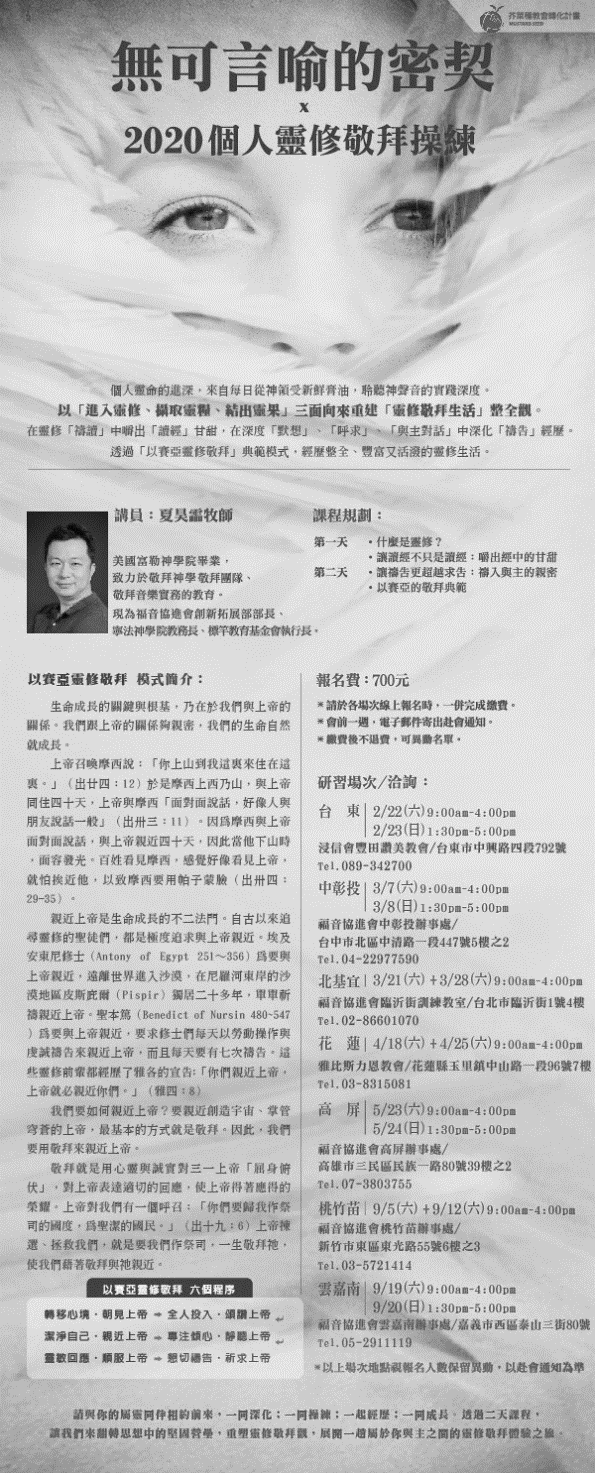 更深進入與神聯合的關係中講員︰夏昊霝弟兄時間︰2/28~29(五~六)，兩全天。地點︰本教會大堂(台北聚會處)課程規劃︰本課程著重實際操練，透過觀念的更新與操練，經歷靈修轉化於生活習慣中，時時與主密契。報名與費用︰每人1000元(含兩天課程、兩天早餐+午餐)，鼓勵全程參加，退費500元。填寫報名表後，於辦公室報名繳費 (詳情請參閱報名單-在長椅上)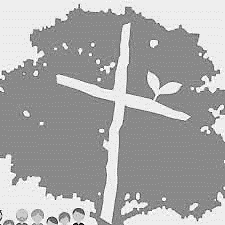 【2/2福音主日】講員︰張文亮弟兄(基甸會會員及講員。金鼎獎作家，著有近50本作品。台大環工系教授，外號-河馬教授)主題︰正確的第一歩請弟兄姊妹春節期間多方邀請慕道友參加。2/28(五)9:00/18:00★ 密契的關係★ 人為什麼需要敬拜★ 享受與神無可言喻的密契—靈修、靈糧、靈果2/29(六)9:00/16:30★ 呼求:向聖靈敞開自己★ 默想:讓聖靈向我們啟示★ 對話:看聖靈為我們的朋友★ 以賽亞的敬拜典範